
Verksamhetsplan Märsta Sigtuna Brukshundklubb 2024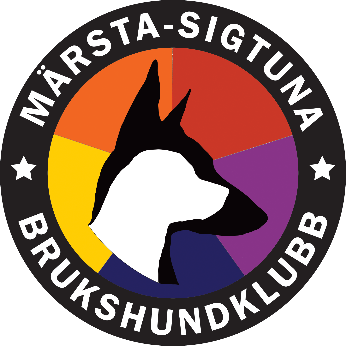 Dessa är de mål vi har satt upp för 2024:BudgetVerksamheten ska hålla sig inom budgetramen för 2024.Träningar/AktiviteterVi fortsätter med de väldigt populära torsdagsträningarna under 2024 (schema kommer på hemsidan) men olika teman. Detta för att skapa en härlig klubbkänsla, gemenskap och öka kunskapen hundträning både tävlingsmässigt och till vardags. Hundens vecka aktivitet planeras att genomföras i år med uppvisningar och tillfälle att prova på olika hundsporter. Skotträning (bara när det är ljust ute) och öppen brukslydnadsträning kommer fortsätta även i år på onsdagar.EngagemangVårt mål är att engagera medlemmar till att hjälpa till att driva klubben, att ha roligt tillsammans och hjälpa varandra med vår hundträning. 
Vi planerar en städdag under våren där alla har chansen att hjälpa till. Vi hoppas kunna bjuda in föreläsare vid ett par tillfällen till klubben. Vi planerar att även i år genomföra Hundens Vecka aktiviteter då det blev väldigt lyckat förra året. HUSAtt kunna erbjuda medlemmarna ett varierat kursutbud, och att fortsätta med de öppna torsdags träningarna med olika teman.UtbildningFör att MSBK ska kunna ta vara på våra medlemmars intressen behöver vi supportera och uppmana dem att utbilda sig då vi saknar utbildade funktionärer och instruktörer.LydnadVi planerar att arrangera fyra lydnadstävlingar enligt nedan:2024-04-23 Kvällstävling, startklass 2024-05-23 Kvällstävling, Klass 12024-06-15 Helg tävling, Startklass, Klass 1 & Klass 22024-09-05 Kvällstävling, Startklass
Vi hoppas att medlemmarnas intresse av tävlingslydnad skall öka så vi under året så vi kan få mer funktionärer som hjälper till med tävlingar etc. Planerar att arrangera tävlingslydnadskurs och träningstävling i lydnad under 2024. BruksMSBK har planerat att under 2024 genomföra tre brukstävlingar enligt nedan:9/6 Lkl sph8/9 Akl sph6/10 Sök samtliga klasserSkotträningen kommer som vanligt att genomföras på onsdagar kl 18.30–19.00, då öppna brukslydnadsträningen tar vid. Tidpunkt för när skotträningen börjar och rutiner runt detta kommer att finns på hemsidan/sociala medier. Vi hoppas på ett fortsatt ökat intresse för den tävlingsinriktade brukslydnaden, måndag och-onsdagskvällar. Träningen är beroende av att dom som deltar är aktiva och intresserade av samtliga ekipage. Alla bruksintresserade är välkomna. Bruksgruppen understryker att MSBK fortfarande har ett stort behov av utbildade funktionärer. I första hand TL och TS.2024-01-04Agneta FärneforsAnna WistedtAgilityInför det kommande året, 2024, är vårt fokus att ytterligare stärka och förbättra vår agilityavdelning. Här är några specifika mål och visioner för 2024:Inköp av hållare till slalombågar och hinder: Vi planerar att investera i hållare till hindrerna för att inte bara maximera deras livslängd utan också för att göra det enklare att hantera och placera de på agilitybanan. Detta kommer att underlätta för både tränare och deltagare och skapa en mer effektiv träningsmiljö.Tydliga Regler för material och hinder: Vi strävar efter att skapa detaljerade och tydliga regler för användning och skötsel av allt agilitymaterial. Detta inkluderar regler för hur hindren ska användas, rengöras och förvaras. Tydliga riktlinjer kommer att bidra till en mer strukturerad och professionell verksamhet.Utforska blåbärshoppningar: Vi kommer att utforska möjligheten att införa blåbärshoppningar på vår agilitybana för att skapa en varierad och stimulerande träningsmiljö för både hundar och deras ägare. Detta kan också öka deltagandet och entusiasmen för agilityaktiviteter inom klubben.Tränare och utbildning: Vi överväger att ta in erfaren tränare för att höja nivån på våra agilityträningar. En professionell tränare kan erbjuda insiktsfull vägledning och stöd, vilket vi hoppas kommer att gynna både nybörjare och mer erfarna ekipage.Genom att arbeta mot dessa mål hoppas vi på att skapa en ännu mer dynamisk och framgångsrik agilityavdelning inom vår brukshundklubb under 2024.TjänstehundÖka intresset för SBKs tjänstehundsverksamhet och i förlängningen utbilda fler samhällsnyttiga hundar.AktiviteterI samband med klubbens övriga kurser och annan verksamhet vid behov kort informera om tjänstehundsverksamheten som SBK bedriver för att öka intresset för samhällsnyttiga hundar.MSBK TJH planerar att genomföra en patrullhundskurs under 2024. En patrullhundskurs pågår just nu med behörighetsprov under mars månad. En rimlig förväntan är cirka 8 ekipage per kurs. Den ena av dessa har behörighetsprov i mars 2025.Informationsmöten på klubben inför kursen.Fortsätta arbetet med att få fler klubbmedlemmar intresserade och några motiverade för engagemang inom tjänstehund. MätbarhetAntalet medlemmar eller andra intresserade som visar intresse och hör av sig till tjänstehundsansvarig eller styrelsen.Lidingö 2024-01-08Lorentz OgebjerRasutvecklingUnder 2023 planerar klubben att genomföra minst en Mentalbeskrivning Hund. Bägge elhararna i klubbstugan är trasiga och behöver lagas. Sammankallande ser till att båda elhararna lagas av kunnig person. Det finns ingen kostnadsberäkning för detta ännu. Mentalbanan kommer också att kvalitetssäkras under året. Vidare finns en plan för att uppdatera banan för Mentaltest (MT) så kallad korning.2024-01-08Lorentz Ogebjer